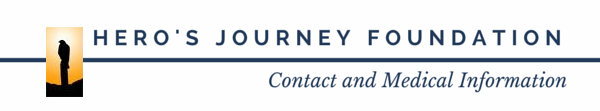 HERO'S JOURNEY CONTACT AND MEDICAL INFORMATION FORMName:Phone Number (cell and home):Date of Birth:Contact Person #1:In case of emergency, please contact:Contact Person #2In case of emergency, please contact:Allergies to Medications:Allergies (other, incl. food, plant or insect):Are you currently experiencing any health issues?Are you currently taking any medication? If yes, please list:Name of medication - Reason for medication – Dosage:Have you been hospitalized in the past year? For what condition(s)?